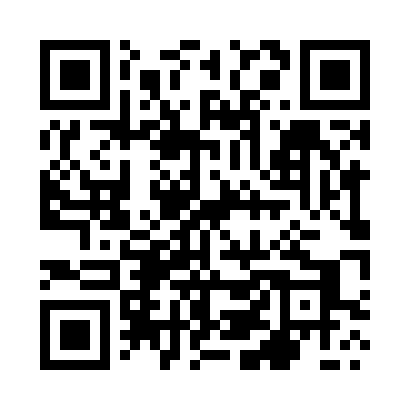 Prayer times for Zbereze, PolandMon 1 Apr 2024 - Tue 30 Apr 2024High Latitude Method: Angle Based RulePrayer Calculation Method: Muslim World LeagueAsar Calculation Method: HanafiPrayer times provided by https://www.salahtimes.comDateDayFajrSunriseDhuhrAsrMaghribIsha1Mon4:026:0012:294:566:598:502Tue3:595:5812:294:577:018:523Wed3:565:5512:284:597:028:554Thu3:535:5312:285:007:048:575Fri3:505:5112:285:017:068:596Sat3:475:4912:285:027:079:017Sun3:445:4712:275:037:099:048Mon3:425:4412:275:047:119:069Tue3:395:4212:275:067:129:0810Wed3:365:4012:275:077:149:1111Thu3:335:3812:265:087:169:1312Fri3:305:3612:265:097:179:1513Sat3:275:3312:265:107:199:1814Sun3:245:3112:255:117:219:2015Mon3:215:2912:255:127:229:2316Tue3:175:2712:255:147:249:2517Wed3:145:2512:255:157:269:2818Thu3:115:2312:255:167:279:3019Fri3:085:2112:245:177:299:3320Sat3:055:1912:245:187:319:3621Sun3:025:1612:245:197:329:3822Mon2:585:1412:245:207:349:4123Tue2:555:1212:245:217:369:4424Wed2:525:1012:235:227:379:4625Thu2:495:0812:235:237:399:4926Fri2:455:0612:235:247:419:5227Sat2:425:0412:235:257:429:5528Sun2:385:0212:235:267:449:5829Mon2:355:0112:235:277:4610:0130Tue2:314:5912:225:287:4710:04